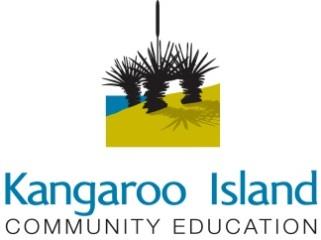 Kangaroo Island Community Education Governing Council Meeting: Tuesday 7th November 2017, Kingscote Campus Present: Maxine McSherry, Lois Wilson, Peter Philp, Brad Henley, Crystal Henderson, Courtney Wood, Jenni Harris, Sara Hourez, Darren Keenan, Hannah Buick, Sharon VineyApologies: Steve MorganRatification of previous minutes The minutes from the previous meeting were circulated to all members. These were moved and accepted as accurate.Previous minutes accepted. Moved: Courtney Wood
Seconded: Darren KeenanAll in favour.Business Arising Business Arising Business Arising KICE UniformThe possibility of the inclusion of a fleece hoodie within the KICE school uniform was brought to the Governing Council from Sharon Viney-Obst. Jumpers made from different materials can be ordered in larger sizes to support all students requiring these.Further discussions re dress code.
Maxine  to explore with Jas different materials for comfort and warmth.Reports Reports Reports Principal’s Report: 
Maxine McSherry Maxine shared photos and information regarding from the TAFE SA Bakery Course and the Stage 1 Outdoor Ed Wilderness Trail Camp.Plans for the STEM build have now gone to DPTI. Builds at Parndana and Penneshaw are expected Term1/2. Building at Kingscote Campus is expected to start at the beginning of Term 2.Discussion regarding the Resource Centre at Kingscote Campus. The library will not be going, but the building will be removed and library relocated. The transfer of the TAFE building at Kingscote Campus is now complete.Duke of Edinburgh applications sent for 2018. There will be a parent meeting at the beginning of 2018.Grounds work at Parndana is being carried out. Inspections have been carried out, and areas that need to be addressed have been identified.Recent Running Records data show excellent growth amongst students in Years 1 and 2. Head of Campus:
Peter PhilpKingscote Campus and KICE has hosted many events so far this term, including:Staff Training Day on Monday 16th OctoberDECD Film crew have been involved in filming the Chinese Engagement Program at Kingscote and Penneshaw Campuses as an example of innovative practice.T20 Cricket at Parndana CampusStudent work at the Kingscote show was excellentKICE Junior Sports day (Penneshaw)Currently SAPSASA Tennis & Cricket try outs are taking place3 Staff attended the Breaking the Cycle community forum: (drugs / domestic violence)KICE Aboriginal Camp in Adelaide is taking place this weekYear 9 KICE Camp at WisangerCurrently Year 12 Exams and then Year 12 Graduation in week 6Currently working on staffing for 2018Discussion regarding student involvement at local shows.  Peter  to discuss with FLO / Horticulture and Food and Hosp if students could be encouraged to enter  into  relevant show categories.Finance: 
Sara Hourez
The finance reports were shared with Governing Council members.Discussion regarding the Materials & Services Fees for 2018 – see information below.Materials & Services Fees 2018:ProposalsIncrease Prescribed Sum by CPI 1.6%Poll families for agreement to legally recover the prescribed amountInvite parents to provide feedback to next GC meetingCPI Increase June Qtr 1.6%Motion: The Governing Council support the increase of the prescribed sum by CPI 1.6%, and the letter of information being sent to families.Moved: Darren Keenan
Seconded: Brad HenleyAll in favour.Canteen: 
Courtney WoodNo recent meeting.The canteen have been providing catering for various school workshops and meeting. Transport: 
Maxine McSherryThe transport committee are still managing issues relating to spare buses on the island. Recent audits have taken place, leaving some buses out of action.Exploration has taken place regarding duty of care when  children are dropped off at unattended sites. A decision has been made that students are not to be left unattended, unless there has been prior communication with the parents.Bushfire prevention and awareness has taken place. Folders on each bus have been updated to ensure drivers are kept up to date with safe refuge locations etc. A bus driver email list has supported communication with all bus drivers.Intercampus bus travel time has been communicated with teachers and drivers involved.Lois thanked the council for their support in this area ( see Islander article).Pool Committee:
Steve MorganNo report given.All reports received All reports received Moved: Courtney WoodSeconded: Crystal HendersonCorrespondence Correspondence Correspondence Letter from Community re sealing Hickmans/ Wedgewood RoadA letter from a community member regarding a petition for sealing Hickmans/Wedgewood Road was written to Lois Willson, asking for support from the KICE Governing Council.Maxine was contacted by Parndana Progress with a similar request. Maxine responded explaining  that ongoing communication with the council already takes place through the KICE Transport Committee, a sub-committee of the KICE Governing Council. The Governing Council will contact the council, via the Transport Committee, in relation to this issue.Maxine to contact the KI Council through the KICE Transport CommitteeSAASSO AffiliationA brochure from SAASSO (South Australian Association of State School Organisations) regarding affiliation was sent to the KICE Governing Council.Lois to investigate further.School and Preschool Governance PolicyAn email was received today with the new DECD School and Preschool Governance Policy. Hard copies were available to all members, and an email link will be sent as well. Comments and feedback are welcomed by 17th  November.Maxine to forward the email to KICE Governing Council members.General Business General Business General Business STEM SciWorld Workshop: Courtney WoodIn Week 1, Term 4, 14 Year 7-9 students from across KICE were selected to attend a STEM (Science, Technology, Engineering and Mathematics) Student Workshop. Students participated in a series of activities run by DECD and SciWorld.Courtney Shared a video of the students from the day.Visiting DECD staff gave very positive feedback about the students involved. Students who participated in the day have now taken on the role of KICE STEM Student Ambassadors. They are all keen to drive the movement at KICE.Discussions re STEM related industries on Kangaroo Island.Proposed Staff Training/School Closure dates for 2018The following staff training/school closure dates were proposed for 2018:Term 2: Monday 30th April (Week 1)
Term 2: Tuesday 12th June (Week 7)
Term 3: Thursday 30th August (Week 6)
Term 3: Friday 31st August (Week 6) – School Closure (Adelaide Show)
Term 4: Monday 19th November (Week 6)Motion: The Governing Council support the suggested staff training/school closure datesMoved: Maxine McSherry
Seconded: Lois WillsonAll in favour.KICE Aboriginal and Torres Strait Islander StrategyPeter shared the new KICE Aboriginal and Torres Strait Islander Strategy document.Some discussion around the funding and resources of the strategy. Funding is on a per capita basis for identified ATSI students. The school has several budget lines that can also support this.Further investigation into resourcing the KICE ATSI strategy.Any other business Any other business Any other business KICE Governing Council Top 10Kangaroo Island and KICE Top 10 discussed and recorded.Sara to share with Tash. To be put on the KICE Facebook Page.Meeting close: 8:47pmMeeting close: 8:47pmMeeting close: 8:47pmNext meeting: Tuesday 28th November 2017, 6:30pm, Parndana Hotel (Week 7, Term 4, 2017)Next meeting: Tuesday 28th November 2017, 6:30pm, Parndana Hotel (Week 7, Term 4, 2017)Next meeting: Tuesday 28th November 2017, 6:30pm, Parndana Hotel (Week 7, Term 4, 2017)